Урок 24Тема уроку: Види нормативної документації в будівництвіМета: ознайомити учнів з основними видами документації в будівництві;-знати:-види нормативної документації в галузі будівництва;-розробка ДБНів;-розробка  РБНів;-встановлення ТУІснуюча нормативна документація в галузі будівництва України поділяються на такі види:  державні стандарти - ДСТ;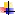   державні будівельні норми - ДБН;  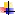  відомчі будівельні норми - ВБН;  регіональні будівельні норми - РБН:  технічні умови - ТУ.В галузі будівництва застосовуються документи колишніх СРСР та УРСР до їх заміни чи скасування, а також міжнародні, регіональні і національні стандарти, норми та правила інших держав, які входять у«Перелік нормативних документів в галузі будівництва, що діють на території України»".ДСТ України встановлюють організаційно-методичні та загальнотехнічні вимоги до об'єктів будівництва і промислової продукції будівельного призначення, вони забезпечують їх розробку, виробництво/виготовлення/ та експлуатацію /використання/.ДБН України розробляються на продукцію, процеси та послуги в галузі містобудування /вишукування, проектування, територіальна діяльність, зведення, реконструкція і реставрація об'єктів будівництва, планування і забудова населених пунктів і територій/, а також в галузі організації, технології, управління і економіки будівництва.ДСТУ, ДБН затверджуювались Мінбудархітектури, на сьогодні  через зміну назви міністкрства це покладено на Мінрегіон України.ВБН України розробляються при відсутності ДБН або при необхідності встановлення вимог, що перевищують /доповнюють/ вимоги ДБН, з урахуванням специфіки діяльності організацій та підприємств  цього відомства, і затверджуються даним відомством.РБН України містять регіональні правила забудови населених пунктів і територій, розробляються і затверджуються згідно з порядком, що встановлений Законом України "Про основи містобудування".ТУ встановлюють вимоги до конкретних видів промислової продукції будівельного призначення, її виготовлення, упакування, маркування, приймання, контролю та випробувань, транспортування та зберігання.Питання для самоконтролю:Які ви знаєте види державних стандартів в галузі будівництва?Що таке ДБН?Що таке РБН?Які вимоги встановлюють ТУ?Законспектувати матеріал уроку. Виконані завдання надіслати на е-пошту-lukianenko74@ukr.net